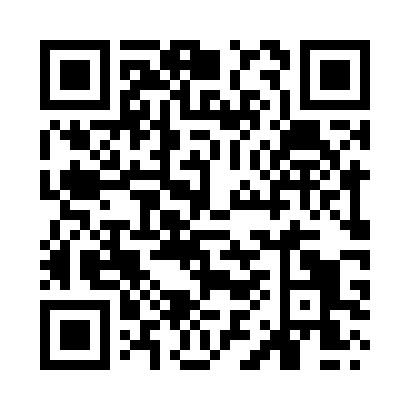 Prayer times for Southwell, Dorset, UKMon 1 Jul 2024 - Wed 31 Jul 2024High Latitude Method: Angle Based RulePrayer Calculation Method: Islamic Society of North AmericaAsar Calculation Method: HanafiPrayer times provided by https://www.salahtimes.comDateDayFajrSunriseDhuhrAsrMaghribIsha1Mon3:085:021:146:489:2511:192Tue3:085:031:146:489:2511:193Wed3:095:041:146:479:2411:194Thu3:095:051:146:479:2411:195Fri3:105:051:146:479:2311:196Sat3:105:061:156:479:2311:197Sun3:115:071:156:479:2211:188Mon3:115:081:156:469:2111:189Tue3:125:091:156:469:2111:1810Wed3:135:101:156:469:2011:1811Thu3:135:111:156:459:1911:1712Fri3:145:121:166:459:1811:1713Sat3:145:131:166:459:1811:1614Sun3:155:141:166:449:1711:1615Mon3:165:151:166:449:1611:1616Tue3:165:171:166:439:1511:1517Wed3:175:181:166:439:1411:1518Thu3:175:191:166:429:1311:1419Fri3:185:201:166:429:1111:1420Sat3:195:221:166:419:1011:1321Sun3:195:231:166:409:0911:1322Mon3:205:241:166:409:0811:1223Tue3:215:251:166:399:0711:1124Wed3:215:271:166:389:0511:1125Thu3:225:281:166:379:0411:1026Fri3:235:291:166:379:0311:0927Sat3:235:311:166:369:0111:0828Sun3:265:321:166:359:0011:0629Mon3:285:341:166:348:5811:0330Tue3:315:351:166:338:5711:0031Wed3:335:361:166:328:5510:58